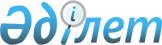 Об установлении ограничительных мероприятий
					
			Утративший силу
			
			
		
					Постановление акимата города Усть-Каменогорска Восточно-Казахстанской области от 08 декабря 2015 года N 14017. Зарегистрировано Департаментом юстиции Восточно-Казахстанской области 08 января 2016 года N 4315. Утратило силу - постановлением акимата города Усть-Каменогорска Восточно-Казахстанской области от 27 июня 2016 года № 963      Сноска. Утратило силу - постановлением акимата города Усть-Каменогорска Восточно-Казахстанской области от 27.06.2016 № 963.

      Примечание РЦПИ.

      В тексте документа сохранена пунктуация и орфография оригинала.

      В соответствии с подпунктом 9) пункта 2 статьи 10 Закона Республики Казахстан от 10 июля 2002 года "О ветеринарии", на основании представления главного государственного ветеринарно-санитарного инспектора города Усть-Каменогорска от 16 октября 2015 года № 543/01-08 акимат города Усть-Каменогорска ПОСТАНОВЛЯЕТ:

      1. Установить ограничительные мероприятия на территории крестьянского хозяйства "Айка", расположенного на участке к юго-западу от села Самсоновки в связи выявлением болезни бруцеллез крупного рогатого скота.

      2. Контроль за исполнением настоящего постановления возложить на заместителя акима города Усть-Каменогорска Искакова А.М.

      3. Настоящее постановление вводится в действие после дня его первого официального опубликования.


					© 2012. РГП на ПХВ «Институт законодательства и правовой информации Республики Казахстан» Министерства юстиции Республики Казахстан
				
      Аким города Усть-Каменогорска 

Т. Касымжанов
